		Da consegnare debitamente compilato a tecnico@federbocce.it entro e non oltre il 15 giugno 2019La Società Sportiva _____________________________________________________Codice Affiliazione _____________________________Con sede __________________Tel. _______________ email ______________________________Letta la circolare FIB nr. 1159/Uff.Tec./RM/al datata 20 maggio 2019, chiede di iscrivere ai Campionati Italiani Assoluti di Boccia i propri seguenti atleti:(per ogni atleta allegare scheda tecnica specifica)si richiede inoltre l'iscrizione della squadra e coppie come sotto descritto:SQUADRA (atleti cat. BC1-BC2 tre titolari più due riserve)COPPIA BC3 (atleti cat. BC3 due titolari più una riserva)COPPIA BC4 (atleti cat. BC4 due titolari più una riserva)COPPIA BC5 (atleti cat. BC5 due titolari più una riserva)- -       segue       - -- secondo foglio scheda di iscrizione ai campionati italiani di boccia paralimpica Torino  4 - 5 - 6 - 7 luglio 2019 -Gli atleti iscritti formeranno un gruppo che sarà denominato" ________________________________________________________"e saranno accompagnati dal seguente Staff :Capo delegazione responsabile Cognome _______________________ Nome _____________________ tessera FIB ___________Tel. Cell. __________________________ email ________________________________________Tecnico Responsabile Cognome _______________________ Nome _____________________ tessera FIB ___________Tel. Cell. __________________________ email ________________________________________Tecnici aggiunti che accedono alle aree tecniche con gli atletiCognome _______________________ Nome _____________________ tessera FIB ___________Cognome _______________________ Nome _____________________ tessera FIB ___________Cognome _______________________ Nome _____________________ tessera FIB ___________Assistenti di gara per atleti (categorie BC1 - BC3 - BC4 piede)Cognome _______________________ Nome _____________________ tessera FIB ___________Atleta o atleti a cui farà da assistente _________________________________________________Cognome _______________________ Nome _____________________ tessera FIB ___________Atleta o atleti a cui farà da assistente _________________________________________________Cognome _______________________ Nome _____________________ tessera FIB ___________Atleta o atleti a cui farà da assistente _________________________________________________Cognome _______________________ Nome _____________________ tessera FIB ___________Atleta o atleti a cui farà da assistente _________________________________________________Cognome _______________________ Nome _____________________ tessera FIB ___________Atleta o atleti a cui farà da assistente _________________________________________________Si ricorda che le persone sopra indicate dovranno essere iscritte in FIB per il ruolo rivestito, a loro sarà rilasciato specifico pass senza il quale non sarà possibile accedere alle aree tecniche (controllo materiali, campi riscaldamento, camere di chiamata, area di gara)La stessa persona può rivestire anche più ruoli ma non contemporaneamente (esempio: se accede con squadra o coppia come assistente di un atleta non può essere anche tecnico in campo ...)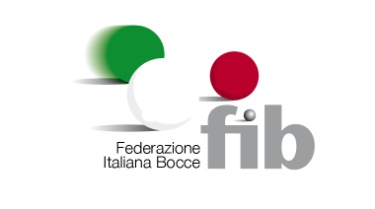 SCHEDA DI ISCRIZIONE AICAMPIONATI ITALIANI DI BOCCIA PARALIMPICATORINO  4 - 5 - 6 - 7 LUGLIO 2019COGNOMENOMEnr. tesseraF.I.B.ClassificazioneTipo e dataclassificazioneNoteNr.ATLETA COGNOME E NOMEClassificazioneSocietà di appartenenza12345Nr.ATLETA COGNOME E NOME2ClassificazioneSocietà di appartenenza3123Nr.ATLETA COGNOME E NOME2ClassificazioneSocietà di appartenenza3123Nr.ATLETA COGNOME E NOME2ClassificazioneSocietà di appartenenza3123